SENATE TO MEET AT 11:00 A.M. TODAY	NO.  59CALENDAROF THESENATEOF THESTATE OF SOUTH CAROLINAREGULAR SESSION BEGINNING TUESDAY, JANUARY 10, 2023_______________FRIDAY, APRIL 21, 2023Friday, April 21, 2023JOINT ASSEMBLYWednesday, May 3, 2023 at 12:00 NoonH.	4235--Rep. G.M. Smith:  A CONCURRENT RESOLUTION TO HONOR DAVID M. BEASLEY ON THE OCCASION OF THE CONCLUSION OF HIS SERVICE AS EXECUTIVE DIRECTOR OF THE UNITED NATIONS WORLD FOOD PROGRAMME, AND TO INVITE HIM TO ADDRESS THE GENERAL ASSEMBLY IN JOINT SESSION IN THE CHAMBER OF THE HOUSE OF REPRESENTATIVES AT 12:00 P.M. ON WEDNESDAY, MAY 3, 2023.(Adopted--March 30, 2023)INVITATIONSTuesday, April 25, 2023 - 6:30 - 10:00 p.m.Members, Citadel Barbeque, Goodwin Building on the State Fair Grounds, by the Citadel Alumni Association(Accepted-March 20, 2023)Wednesday, April 26, 2023 - 8:00 - 10:00 a.m.Members and Staff, Breakfast, 112 Blatt Building, by the Salvation Army of the Midlands(Accepted-March 20, 2023)Wednesday, April 26, 2023 - 11:30 a.m. - 2:00 p.m.Members, Luncheon, 112 Blatt Building, by the Goodwill Industries of the Upstate/Midlands South Carolina(Accepted-March 20, 2023)Wednesday, April 26, 2023 - 5:00 - 7:00 p.m.Members and Staff, Reception, 1208 Washington Place, by the South Carolina Association for Justice(Accepted-March 20, 2023)Thursday, April 27, 2023 - 8:00 - 10:00 a.m.Members and Staff, Breakfast, 112 Blatt Building, by the South Carolina Insurance Association	(Accepted-March 20, 2023)UNCONTESTED LOCALTHIRD READING BILLS.	738--Senator K. Johnson:  A BILL TO DELINEATE THE NINE SINGLE-MEMBER DISTRICTS FROM WHICH MEMBERS OF THE CLARENDON COUNTY SCHOOL BOARD OF TRUSTEES MUST BE ELECTED BEGINNING WITH THE 2024 GENERAL ELECTION, AND TO PROVIDE DEMOGRAPHIC INFORMATION REGARDING THESE DISTRICTS.(Without reference--April 18, 2023)(Read the second time--April 19, 2023)UNCONTESTED LOCALSECOND READING BILLS.	383--Senator Malloy:  A BILL TO PROVIDE THAT EACH MEMBER OF THE LEE COUNTY TRANSPORTATION COMMITTEE SHALL BE ALLOWED AND PAID ONE HUNDRED DOLLARS FROM LEE COUNTY "C" FUND REVENUES FOR EACH MEETING AT WHICH HE IS IN ATTENDANCE; TO PROVIDE THAT THE MEMBERS OF THE LEE COUNTY TRANSPORTATION COMMITTEE SHALL RECEIVE PAYMENTS UPON THE ISSUANCE OF APPROVED VOUCHERS BY THE COMMITTEE'S CHAIRMAN, EXCEPT THAT THE CHAIRMAN MAY NOT APPROVE VOUCHERS FOR MORE THAN FIFTEEN MEETINGS PER FISCAL YEAR FOR EACH MEMBER OF THE COMMITTEE; AND TO PROVIDE THAT THE CHAIRMAN OF THE LEE COUNTY LEGISLATIVE DELEGATION SHALL BE AN EX-OFFICIO, NONVOTING MEMBER OF THE LEE COUNTY TRANSPORTATION COMMITTEE.(Without reference--January 12, 2023)MOTION PERIODSPECIAL ORDER(Set for Special Order-April 19, 2023)*H.	3774--Reps. McCravy, G.M. Smith, Hiott, W. Newton, Pope, Yow, M.M. Smith, Hardee, J.E. Johnson, Hixon, Bustos, Erickson, Landing, Davis, Crawford, B.L. Cox, Connell, Vaughan, Ligon, T. Moore, Moss, Lawson, Hyde, Leber, B.J. Cox, Wooten, Whitmire, Long, Gagnon, Bradley, Herbkersman, Nutt, Mitchell, B. Newton, Jordan, Brewer, Murphy, Gilliam, Willis, Blackwell, Elliott, Guest, Oremus, Felder, Chapman, Haddon, S. Jones, Pace, Gibson, Robbins, Burns, Chumley and Forrest:  A BILL TO AMEND THE SOUTH CAROLINA CODE OF LAWS BY ENACTING THE "HUMAN LIFE PROTECTION ACT"; BY ADDING ARTICLE 7 TO CHAPTER 41, TITLE 44 SO AS TO BAN ABORTIONS IN THIS STATE, TO PROVIDE FOR EXCEPTIONS TO THE BAN ON ABORTIONS, TO PROTECT THE USE OF CONTRACEPTIVES AND ALTERNATIVE REPRODUCTIVE TECHNOLOGIES, TO PROVIDE PENALTIES, TO PROVIDE A CIVIL CAUSE OF ACTION FOR FAILURE TO COMPLY WITH THE REQUIREMENTS OF THIS ARTICLE, TO PROVIDE THAT A WOMAN CANNOT BE PROSECUTED FOR HAVING AN ABORTION, TO PROVIDE THAT PHYSICIANS OR OTHER LICENSED PROFESSIONALS SHALL LOSE THEIR LICENSE FOR VIOLATIONS OF THIS ARTICLE, AND TO PROVIDE THAT A WOMAN'S NAME MAY REMAIN ANONYMOUS IN PROCEEDINGS INITIATED PURSUANT TO THIS ARTICLE; BY ADDING SECTION 44-41-90 SO AS TO PROVIDE THAT THE STATE HEALTH INSURANCE PROGRAM MAY NOT PAY FOR ABORTIONS, TO PROHIBIT STATE FUNDS FROM BEING USED FOR THE PURCHASE OF FETAL TISSUE OR FETAL REMAINS OBTAINED FROM AN ABORTION, AND TO DEFUND PLANNED PARENTHOOD; BY ADDING SECTION 63-17-325 SO AS TO REQUIRE A BIOLOGICAL FATHER TO PAY CHILD SUPPORT BEGINNING AT CONCEPTION; BY ADDING SECTION 38-71-146 SO AS TO REQUIRE ALL INDIVIDUAL AND GROUP HEALTH INSURANCE AND HMO POLICIES TO COVER CONTRACEPTIVES; BY REQUIRING THE SOUTH CAROLINA PUBLIC EMPLOYEE BENEFIT AUTHORITY TO COVER PRESCRIBED CONTRACEPTIVES FOR DEPENDENTS; BY AMENDING SECTION 44-41-710, RELATING TO CONSTRUCTION AND APPLICATION OF THIS ARTICLE, SO AS TO REMOVE LANGUAGE RELATED TO IMPLICIT REPEAL; BY AMENDING SECTION 44-41-480, RELATING TO CONSTRUCTION AGAINST IMPLICIT REPEAL OF EXISTING LAW, SO AS TO REMOVE LANGUAGE RELATED TO IMPLICIT REPEAL; BY REPEALING SECTION 44-41-20 RELATING TO LEGAL ABORTIONS; BY AMENDING SECTION 44-41-70, RELATING TO PROMULGATION OF RULES AND REGULATIONS FOR CERTIFICATION OF HOSPITALS AND OTHER FACILITIES, SO AS TO DELETE A REFERENCE TO SECTION 44-41-20; AND BY PROVIDING AN UNCONDITIONAL RIGHT TO INTERVENE IN CHALLENGES TO THIS ACT BY THE PRESIDENT OF THE SENATE AND THE SPEAKER OF THE HOUSE OF REPRESENTATIVES.(Read the first time--February 16, 2023)(Recalled from Committee on Medical Affairs--April 19, 2023)(Set for Special Order-April 19, 2023)*Rules Committee Special OrderSTATEWIDE THIRD READING BILLH.	3209--Reps. Jordan, Murphy, Brewer, Williams, Henegan and Alexander:  A JOINT RESOLUTION TO EXTEND CERTAIN GOVERNMENTAL APPROVALS AFFECTING ECONOMIC DEVELOPMENT WITHIN THE STATE.(Read the first time--February 1, 2023)(Reported by Committee on Judiciary--March 29, 2023)(Favorable)(Read the second time--April 18, 2023)(Ayes 45, Nays 0-April 18, 2023)(Contested by Senators Climer and Fanning)STATEWIDE SECOND READING BILLSS.	165--Senators Climer and Allen:  A BILL TO AMEND THE SOUTH CAROLINA CODE OF LAWS BY AMENDING TITLE 1, CHAPTER 40, RELATING TO BOARD REGULATION OF PROFESSIONS AND OCCUPATIONS, BY ADDING SECTION 40-1-75, SO AS TO PROVIDE THAT PROFESSIONAL BOARDS AND COMMISSIONS MAY NOT SOLELY DENY A LICENSE APPLICATION BASED UPON AN APPLICANT'S PRIOR CRIMINAL CONVICTION UNLESS THE CONVICTION IS FOR A CRIME THAT DIRECTLY RELATES TO THE DUTIES AND RESPONSIBILITIES FOR THE SPECIFIC OCCUPATION OR PROFESSIONAL LICENSE BEING SOUGHT; BY ADDING SECTION 40-1-77 SO AS TO PROVIDE FOR LICENSURE BY BOARDS AND COMMISSIONS FOR APPLICANTS WHO COMPLETE CERTAIN APPRENTICESHIP PROGRAMS; AND TO REPEAL SECTION 40-1-140, RELATING TO THE EFFECT OF PRIOR CONVICTIONS ON LICENSE APPLICATIONS FOR PROFESSIONS AND OCCUPATIONS.(Read the first time--January 10, 2023)(Reported by Committee on Labor, Commerce and Industry--January 26, 2023)(Favorable)(Contested by Senator Climer)S.	88--Senator Cromer:  A BILL TO AMEND THE SOUTH CAROLINA CODE OF LAWS BY ADDING SECTION 1-1-671 SO AS TO PROVIDE FOR THE DESIGN, COLOR, AND OTHER ELEMENTS OF THE SOUTH CAROLINA STATE FLAG AND TO DESIGNATE THE FLAG OF THIS DESIGN, COLOR, AND ELEMENTS AS THE OFFICIAL SOUTH CAROLINA STATE FLAG.(Read the first time--January 10, 2023)(Reported by Committee on Family and Veterans’ Services--February 08, 2023)(Favorable)(Contested by Senator Hutto)S.	303--Senators Shealy, McElveen, Gustafson, Talley, Davis, Adams, Kimbrell, Jackson, Rankin, Harpootlian, M. Johnson, Hutto, Sabb, Matthews, Fanning, Gambrell, Peeler, Cromer, Goldfinch and McLeod:  A BILL TO AMEND THE SOUTH CAROLINA CODE OF LAWS BY ADDING SECTION 52-5-300 SO AS TO ENACT THE SOUTH CAROLINA EQUINE ADVANCEMENT ACT TO ESTABLISH A GRANT PROGRAM TO ASSIST THE GROWTH AND DEVELOPMENT OF THE EQUINE INDUSTRY IN SOUTH CAROLINA; BY ADDING SECTION 52-5-310 SO AS TO PROVIDE DEFINITIONS; BY ADDING SECTION 52-5-320 SO AS TO ESTABLISH THE SOUTH CAROLINA EQUINE COMMISSION; BY ADDING SECTION 52-5-330 SO AS TO ESTABLISH THE POWERS OF THE SOUTH CAROLINA EQUINE COMMISSION; BY ADDING SECTION 52-5-340 SO AS TO PROVIDE ADMINISTRATIVE SUPPORT FOR THE SOUTH CAROLINA EQUINE COMMISSION; BY ADDING SECTION 52-5-350 SO AS TO PROVIDE GUIDELINES FOR PARI-MUTUEL WAGERING; BY ADDING SECTION 52-5-360 SO AS TO PROVIDE APPLICATION GUIDELINES FOR PARI-MUTUEL WAGERING; BY ADDING SECTION 52-5-370 SO AS TO PROVIDE FOR APPLICATION AND LICENSE FEES; BY ADDING SECTION 52-5-380 SO AS TO PROVIDE FOR THE EQUINE INDUSTRY DEVELOPMENT FUND; BY ADDING SECTION 52-5-390 AND SECTION 52-5-400 SO AS TO PROVIDE GUIDELINES AND PROTECTIONS FOR COMMITTEE MEMBERS; BY ADDING SECTION 52-5-410 SO AS TO REQUIRE AN THE COMMISSION TO SUBMIT AN ANNUAL REPORT.(Read the first time--January 10, 2023)(Reported by Committee on Family and Veterans’ Services--February 08, 2023)(Favorable with amendments)(Contested by Senator Campsen)S.	314--Senator Talley:  A BILL TO AMEND THE SOUTH CAROLINA CODE OF LAWS BY ADDING SECTION 59-157-10 SO AS TO PROVIDE CHAPTER DEFINITIONS; BY ADDING SECTION 59-157-30 SO AS TO REQUIRE CERTAIN PERMANENT IMPROVEMENT PROJECTS OVER THRESHOLD AMOUNTS FOR HIGHER INSTITUTIONS TO BE SUBMITTED FOR REVIEW TO THE COMMISSION ON HIGHER EDUCATION AND JOINT BOND REVIEW COMMITTEE AND THE STATE FISCAL ACCOUNTABILITY AUTHORITY FOR APPROVAL AFTER FULL ARCHITECTURE AND ENGINEERING DESIGN WORK IS COMPLETED BUT PRIOR TO THE EXECUTION OF A CONSTRUCTION CONTRACT, TO ALLOW THE CHAIRMAN OF JOINT BOND REVIEW COMMITTEE TO REQUEST A REVIEW AND COMMENT ON ANY OTHER PERMANENT IMPROVEMENT PROJECT; BY ADDING SECTION 59-157-40 SO AS TO EXEMPT CERTAIN HIGHER EDUCATION PERMANENT IMPROVEMENT PROJECTS FROM THE REQUIREMENTS OF SECTION 2-47-50 AND TO REQUIRE THE GOVERNING BOARDS TO REPORT ANNUALLY TO THE COMMISSION ON HIGHER EDUCATION, THE JOINT BOND REVIEW COMMITTEE, AND THE STATE FISCAL ACCOUNTABILITY AUTHORITY OF ALL PROJECTS APPROVED; BY ADDING SECTION 59-157-50 SO AS TO REQUIRE THE BOARD OF TRUSTEES TO PROVIDE ON AN ANNUAL BASIS A REPORT OF PROPERTY ACQUIRED AND ANY CAPITAL PROJECTS THAT ARE EXEMPT BY OPERATION OF SECTION 59-157-40.(Read the first time--January 10, 2023)(Reported by Committee on Education--February 14, 2023)(Favorable with amendments)(Contested by Senator Hembree)S.	414--Senators Gambrell, Massey, Turner, Bennett, Grooms and Alexander:  A BILL TO AMEND THE SOUTH CAROLINA CODE OF LAWS BY ADDING SECTION 44-95-45 SO AS TO PROVIDE THAT POLITICAL SUBDIVISIONS OF THIS STATE MAY NOT ENACT ANY LAWS, ORDINANCES, OR RULES PERTAINING TO INGREDIENTS, FLAVORS, OR LICENSING OF CIGARETTES, ELECTRONIC SMOKING DEVICES, E-LIQUID, VAPOR PRODUCTS, TOBACCO PRODUCTS, OR ALTERNATIVE NICOTINE PRODUCTS; AND TO PROVIDE THAT SUCH LAWS, ORDINANCES, AND RULES ENACTED BY A POLITICAL SUBDIVISION PRIOR TO DECEMBER 31, 2020, ARE NOT SUBJECT TO THE PREEMPTION IMPOSED BY THIS ACT.(Read the first time--January 18, 2023)(Reported by Committee on Medical Affairs--February 16, 2023)(Favorable)(Contested by Senators Kimpson, McElveen and Senn)S.	423--Senators Davis, Hutto, Grooms, Kimpson, Malloy, McLeod, Verdin, Fanning, Goldfinch, Gustafson and Shealy:  A BILL TO AMEND THE SOUTH CAROLINA CODE OF LAWS SO AS TO ENACT THE "SOUTH CAROLINA COMPASSIONATE CARE ACT"; BY AMENDING CHAPTER 53, TITLE 44 OF THE S.C. CODE, RELATING TO POISONS, DRUGS, AND OTHER CONTROLLED SUBSTANCES, BY ADDING ARTICLE 20, SO AS TO PROVIDE FOR THE SALE OF MEDICAL CANNABIS PRODUCTS AND THE CONDITIONS UNDER WHICH A SALE CAN OCCUR; BY ADDING SECTION 56-5-3910, SO AS TO PROVIDE THAT IT IS UNLAWFUL FOR A DRIVER OF A MOTOR VEHICLE TO VAPORIZE CANNABIS PRODUCTS AS DEFINED IN SECTION 44-53-2010 WHILE OPERATING THE MOTOR VEHICLE AND TO PROVIDE PENALTIES; BY REPEALING ARTICLE 4, CHAPTER 53, TITLE 44, RELATING TO CONTROLLED SUBSTANCES THERAPEUTIC RESEARCH; AND TO DEFINE NECESSARY TERMS.(Read the first time--January 19, 2023)(Polled by Committee on Medical Affairs--February 21, 2023)(Favorable)(Contested by Senators Garrett, Hembree and Loftis)S.	143--Senators Shealy, Goldfinch, Senn, McLeod, Hutto and Jackson:  A BILL TO AMEND THE SOUTH CAROLINA CODE OF LAWS BY AMENDING SECTION 20-4-20, RELATING TO DEFINITIONS, SO AS TO DEFINE A HOUSEHOLD MEMBER AND TO DEFINE A DATING RELATIONSHIP; AND BY AMENDING SECTION 20-4-40, RELATING TO PETITION FOR ORDER OF PROTECTION, SO AS TO DESIGNATE PEOPLE WHO CAN APPLY FOR AN ORDER OF PROTECTION ON BEHALF OF A MINOR.(Read the first time--January 10, 2023)(Reported by Committee on Judiciary--February 22, 2023)(Favorable)(Contested by Senator Corbin)S.	208--Senators Goldfinch and Fanning:  A BILL TO AMEND THE SOUTH CAROLINA CODE OF LAWS SO AS TO PROVIDE THAT A COUNTY MAY IMPOSE AN ADDITIONAL DRIVER'S LICENSE FEE AND AN ADDITIONAL MOTOR VEHICLE LICENSING AND REGISTRATION FEE FROM RESIDENTS NEW TO THIS STATE UPON A SUCCESSFUL REFERENDUM, AND TO PROVIDE THAT THE FUNDS REALIZED FROM THE ADDITIONAL FEES MUST BE USED ONLY FOR COUNTY INFRASTRUCTURE, PUBLIC EDUCATION RELATED EXPENSES, AND GREENSPACE CONSERVATION OR PRESERVATION; BY AMENDING SECTION 56-1-20, RELATING TO DRIVER'S LICENSE REQUIRED; SURRENDER AND DISPOSITION OF OUT-OF-STATE LICENSES; LOCAL LICENSES, SO AS TO PROVIDE THAT A COUNTY MAY ASSESS AN ADDITIONAL FEE PURSUANT TO A SUCCESSFUL REFERENDUM; AND BY AMENDING SECTION 56-3-210, RELATING TO THE TIME PERIOD FOR PROCURING REGISTRATION AND LICENSE; TEMPORARY LICENSE PLATES; TRANSFER OF LICENSE PLATES, SO AS TO PROVIDE THAT A






COUNTY MAY ASSESS AN ADDITIONAL FEE PURSUANT TO A SUCCESSFUL REFERENDUM.(Read the first time--January 10, 2023)(Reported by Committee on Finance--February 22, 2023)(Favorable with amendments)(Committee Amendment Adopted--March 01, 2023)(Amended--March 01, 2023)(Amendment proposed--March 02, 2023)(Document No. LC-208.SA0005S)(Contested by Senator Matthews)S.	367--Senators Adams, M. Johnson, Kimbrell, Garrett, Rice, Harpootlian, Cash, Senn and Cromer:  A BILL TO AMEND THE SOUTH CAROLINA CODE OF LAWS BY AMENDING SECTION 17-15-20, RELATING TO CONDITIONS OF APPEARANCE, RECOGNIZANCE, OR APPEARANCE BOND; DISCHARGE, VALIDITY, AND RELIEF OF SURETY, SO AS TO PROVIDE THAT AN APPEARANCE BOND SHALL AUTOMATICALLY CONVERT TO A PERSONAL RECOGNIZANCE BOND AFTER THREE YEARS FOR A CIRCUIT COURT OFFENSE AND AFTER EIGHTEEN MONTHS FOR A MAGISTRATE'S OR MUNICIPAL COURT OFFENSE; BY AMENDING SECTION 17-15-30, RELATING TO MATTERS TO BE CONSIDERED IN DETERMINING CONDITIONS OF RELEASE, TO PROVIDE THAT THE COURT MUST CONSIDER A DEFENDANT'S PRIOR CHARGES AND EXISTING BONDS WHEN DETERMINING BOND; BY AMENDING SECTION 38-53-10 TO ESTABLISH A DEFINITION FOR ELECTRONIC MONITORING; BY AMENDING SECTION 38-53-50, RELATING TO SURETY RELIEVED ON BOND, TO PROVIDE THAT FAILURE TO PAY PREMIUM FEES ALONE IS NOT SUFFICIENT REASON TO WARRANT IMMEDIATE INCARCERATION OF THE DEFENDANT; BY AMENDING SECTION 38-53-70, RELATING TO ISSUANCE OF BENCH WARRANT, TO PROVIDE THAT THE COURT MUST NOTIFY THE BONDSMAN WITHIN THIRTY DAYS OF THE ISSUANCE OF A BENCH WARRANT; BY ADDING SECTION 38-53-83 TO PROVIDE THAT ONLY A QUALIFIED AND LICENSED BONDSMAN OR RUNNER MAY ENGAGE IN ELECTRONIC MONITORING OF A DEFENDANT; BY ADDING SECTION 38-53-84 TO PROVIDE THAT A PERSON ENGAGED IN THE ELECTRONIC MONITORING OF A DEFENDANT MUST NOTIFY THE SOLICITOR WITHIN FORTY-EIGHT HOURS OF ANY VIOLATION OF A CONDITION OF THE BOND BY THE DEFENDANT AND TO PROVIDE THAT FAILURE TO PAY THE MONITORING FEES IS A REVOKABLE CONDITION OF THE BOND; BY AMENDING SECTION 38-53-170, RELATING TO UNLAWFUL ACTS BY A BONDSMAN, TO PROVIDE CONDITIONS FOR THE PAYMENT AND COLLECTION OF PREMIUMS, FEES, AND COLLATERAL; AND BY AMENDING SECTION 38-53-310, RELATING TO WRITTEN REPORT TO BE FILED WITH CLERK OF COURT, TO PROVIDE THAT A BONDSMAN MUST PROVIDE A WRITTEN REPORT TO THEIR INSURANCE PROVIDER WITHIN THIRTY DAYS OF EACH BOND, AND TO PROVIDE THAT THE REQUIREMENT FOR MONTHLY REPORTS TO THE CLERK OF COURT MAY BE SATISFIED WITH GIVING THE CLERK ACCESS TO AN ELECTRONIC DATABASE THAT CONTAINS THE REQUIRED INFORMATION.(Read the first time--January 10, 2023)(Reported by Committee on Judiciary--February 22, 2023)(Favorable with amendments)(Contested by Senator Adams)S.	440--Senators Corbin, Talley, Gambrell, Goldfinch, Climer, Loftis, Gustafson, Cromer, Cash, Rice, Adams, Verdin and Garrett:  A BILL TO AMEND THE SOUTH CAROLINA CODE OF LAWS SO AS TO ENACT THE "SECOND AMENDMENT PROTECTION ACT"; AND BY ADDING SECTION 25-1-80 SO AS TO PROVIDE FOR THE DUTIES AND RESPONSIBILITIES OF THE UNORGANIZED MILITIA.(Read the first time--January 24, 2023)(Reported by Committee on Family and Veterans’ Services--March 08, 2023)(Favorable)(Contested by Senators Jackson and McLeod)H.	3518--Reps. Felder and Williams:  A BILL TO AMEND THE SOUTH CAROLINA CODE OF LAWS BY AMENDING SECTION 56-1-395, RELATING TO THE DRIVER'S LICENSE REINSTATEMENT FEE PAYMENT PROGRAM, SO AS TO PROVIDE THE DRIVERS' LICENSES ISSUED UNDER THIS PROGRAM ARE VALID FOR AN ADDITIONAL SIX MONTHS, TO REVISE THE AMOUNT OF REINSTATEMENT FEES OWED BY PERSONS TO BECOME ELIGIBLE TO OBTAIN THESE DRIVERS' LICENSES, TO REVISE THE DISTRIBUTION OF THE ADMINISTRATIVE FEES COLLECTED, TO PROVIDE THE DEPARTMENT OF MOTOR VEHICLES MAY PROVIDE PERSONS IN THE PROGRAM A FEE SCHEDULE OF THE AMOUNTS OWED AND THE ABILITY TO MAKE ONLINE PAYMENTS, TO REVISE THE TYPES OF DRIVERS' LICENSE SUSPENSIONS THAT ARE COVERED BY THIS SECTION, AND TO REVISE THE FREQUENCY THAT PERSONS MAY PARTICIPATE IN THE PROGRAM AND THE CONDITIONS FOR FUTURE PARTICIPATION; BY AMENDING SECTION 56-1-396, RELATING TO THE DRIVER'S LICENSE SUSPENSION AMNESTY PERIOD, SO AS TO LIMIT THE TYPES OF QUALIFYING SUSPENSIONS; BY AMENDING SECTION 56-10-240, RELATING TO THE REQUIREMENT THAT UPON LOSS OF INSURANCE, NEW INSURANCE MUST BE OBTAINED OR PERSONS MUST SURRENDER THEIR REGISTRATION AND PLATES, WRITTEN NOTICE BY INSURERS, APPEAL OF SUSPENSIONS, ENFORCEMENT, AND PENALTIES, SO AS TO REVISE THE PERIOD OF TIME VEHICLE OWNERS MUST SURRENDER MOTOR VEHICLE LICENSE PLATES AND REGISTRATION CERTIFICATES FOR CERTAIN UNINSURED MOTOR VEHICLES, TO DELETE THE PROVISION THAT GIVES THE DEPARTMENT OF MOTOR VEHICLES DISCRETION TO AUTHORIZE INSURERS TO UTILIZE ALTERNATE METHODS OF PROVIDING CERTAIN NOTICES TO THE DEPARTMENT, TO DELETE THE PROVISION THAT ALLOWS CERTAIN PERSONS TO APPEAL CERTAIN SUSPENSIONS TO THE DEPARTMENT OF INSURANCE FOR FAILURE TO MEET THE STATE'S FINANCIAL RESPONSIBILITY REQUIREMENTS IN ERROR, AND TO ALLOW THESE PERSONS TO PROVIDE CERTAIN DOCUMENTS TO SHOW THE SUSPENSION WAS ISSUED IN ERROR; BY AMENDING SECTION 56-10-245, RELATING TO PER DIEM FINES FOR LAPSE IN REQUIRED COVERAGE, SO AS TO PROVIDE THE FINES CONTAINED IN THE SECTION MAY NOT EXCEED TWO HUNDRED DOLLARS PER VEHICLE FOR A FIRST OFFENSE; BY AMENDING ARTICLE 5 OF CHAPTER 10, TITLE 56, RELATING TO THE ESTABLISHMENT OF THE UNINSURED MOTORIST FUND, SO AS TO REVISE THE PROVISIONS OF THIS ARTICLE TO REGULATE THE OPERATION OF UNINSURED MOTOR VEHICLES, TO DELETE PROVISIONS RELATING TO THE ESTABLISHMENT AND COLLECTION OF UNINSURED MOTOR VEHICLE FEES, TO MAKE TECHNICAL CHANGES, TO REVISE THE AMOUNT OF THE MOTOR VEHICLE REINSTATEMENT FEE AND PROVIDE IT SHALL BE INCREASED ANNUALLY, TO PROVIDE SUSPENDED LICENSES, REGISTRATION CERTIFICATES, LICENSE PLATES, AND DECALS MAY BE RETURNED TO THE DEPARTMENT OF MOTOR VEHICLES BY ELECTRONIC MEANS OR IN PERSON, AND TO DELETE THE PROVISIONS THAT REQUIRE THE DEPARTMENT OF MOTOR VEHICLES TO COLLECT STATISTICS REGARDING VARIOUS MOTOR VEHICLE REGISTRATION, INSURANCE, AND UNINSURED MOTORIST FUND ISSUES.(Read the first time--February 8, 2023)(Reported by Committee on Transportation--March 09, 2023)(Favorable with amendments)(Committee Amendment Adopted--March 28, 2023)(Amended--March 28, 2023)(Amended--March 30, 2023)(Contested by Senator Matthews)S.	425--Senators Talley, Turner, Adams, Bennett, Climer, Davis, Hembree, Hutto, M. Johnson, Kimbrell, McElveen, Scott and Shealy:  A BILL TO AMEND THE SOUTH CAROLINA CODE OF LAWS BY AMENDING SECTION 61‑2‑170, RELATING TO DRIVE‑THROUGH OR CURBSIDE SERVICE OF ALCOHOLIC BEVERAGES, SO AS TO PROVIDE CERTAIN EXCEPTIONS; BY ADDING SECTION 61‑4‑45 SO AS TO PROVIDE THAT THE DEPARTMENT MAY ISSUE CERTAIN LICENSES OR PERMITS ALLOWING A RETAILER TO OFFER CERTAIN CURBSIDE DELIVERY OR PICK UP; BY ADDING SECTION 61‑4‑280 SO AS TO PROVIDE THAT A RETAIL DEALER MAY HIRE A DELIVERY SERVICE TO DELIVER CERTAIN BEER AND WINE AND TO PROVIDE FOR REQUIREMENTS; BY ADDING SECTION 61‑6‑1570 SO AS TO PROVIDE THAT THE DEPARTMENT MAY ISSUE CERTAIN LICENSES OR PERMITS ALLOWING A RETAILER TO OFFER CERTAIN CURBSIDE DELIVERY OR PICK UP; AND BY ADDING SECTION 61‑6‑1580 SO AS TO PROVIDE THAT A RETAIL DEALER MAY HIRE A DELIVERY SERVICE TO DELIVER CERTAIN ALCOHOLIC LIQUORS AND TO PROVIDE FOR REQUIREMENTS.(Read the first time--January 19, 2023)(Reported by Committee on Judiciary--March 15, 2023)(Favorable with amendments)(Contested by Senator Cash)S.	640--Agriculture and Natural Resources Committee:  A JOINT RESOLUTION TO APPROVE REGULATIONS OF THE DEPARTMENT OF HEALTH AND ENVIRONMENTAL CONTROL, RELATING TO WATER CLASSIFICATIONS AND STANDARDS, DESIGNATED AS REGULATION DOCUMENT NUMBER 5119, PURSUANT TO THE PROVISIONS OF ARTICLE 1, CHAPTER 23, TITLE 1 OF THE SOUTH CAROLINA CODE OF LAWS.(Without reference--March 15, 2023)S.	260--Senators Rankin, Hutto and Stephens:  A BILL TO AMEND THE SOUTH CAROLINA CODE OF LAWS BY ENACTING THE “RESPONSIBLE ALCOHOL SERVER TRAINING ACT”; BY AMENDING TITLE 61, RELATING TO ALCOHOL AND ALCOHOLIC BEVERAGES, BY ADDING CHAPTER 3, TO PROVIDE FOR THE ESTABLISHMENT, IMPLEMENTATION, AND ENFORCEMENT OF A MANDATORY ALCOHOL SERVER TRAINING AND EDUCATION PROGRAM, TO REQUIRE SERVERS OF ALCOHOLIC BEVERAGES FOR ON‑PREMISES CONSUMPTION IN LICENSED OR PERMITTED BUSINESSES TO OBTAIN ALCOHOL SERVER CERTIFICATES, TO PROVIDE GUIDANCE FOR THE CURRICULA OF THE TRAINING PROGRAMS, TO PROVIDE FOR THE DEPARTMENT OF REVENUE TO BE RESPONSIBLE FOR APPROVAL OF THE TRAINING PROGRAMS AND IMPLEMENTATION OF THE ALCOHOL SERVER CERTIFICATES, TO REQUIRE FEES FROM PROVIDERS OF TRAINING PROGRAMS AND FROM APPLICANTS FOR ALCOHOL SERVER CERTIFICATES TO COVER THE COSTS OF THE MANDATORY TRAINING AND ENFORCEMENT, TO REQUIRE COORDINATION AMONG THE DEPARTMENT OF REVENUE, THE STATE LAW ENFORCEMENT DIVISION, AND OTHER STATE AND LOCAL AGENCIES FOR THE IMPLEMENTATION AND ENFORCEMENT OF THESE PROVISIONS, AND TO PROVIDE FOR FINES AND PENALTIES FOR VIOLATIONS OF THESE PROVISIONS; BY AMENDING SECTION 61‑2‑60, RELATING TO THE PROMULGATION OF REGULATIONS, TO AUTHORIZE THE DEPARTMENT OF REVENUE TO PROMULGATE REGULATIONS GOVERNING THE DEVELOPMENT, IMPLEMENTATION, EDUCATION, AND ENFORCEMENT OF RESPONSIBLE ALCOHOL SERVER TRAINING PROVISIONS; AND BY AMENDING SECTION 61‑2‑145, SECTION 61‑4‑50, SECTION 61‑4‑90(A), SECTION 61‑4‑580, SECTION 61‑6‑2220, SECTION 61‑6‑4070(A), AND SECTION 61‑6‑4080, ALL RELATING TO THE UNLAWFUL SALE OF ALCOHOL, TO PROVIDE FOR FINES AND PENALTIES FOR VIOLATIONS OF CERTAIN PROVISIONS.(Read the first time--January 10, 2023)(Reported by Committee on Judiciary--March 15, 2023)(Favorable with amendments)(Committee Amendment Adopted--March 21, 2023)(Amended--March 21, 2023)(Second Reading Failed--March 21, 2023)(Ayes 21, Nays 21-March 21, 2023(Reconsidered-March 22, 2023)(Amendment proposed--March 28, 2023)(Document No. SR-260.JG00065)(Contested by Senator Kimpson) S.	95--Senators Campsen, Senn, Verdin, M. Johnson, Kimbrell, Gustafson, Young, Grooms, Fanning, Loftis and Garrett:  A JOINT RESOLUTION PROPOSING AN AMENDMENT TO SECTION 7, ARTICLE VI OF THE CONSTITUTION OF SOUTH CAROLINA, 1895, RELATING TO THE CONSTITUTIONAL OFFICERS OF THIS STATE, TO DELETE THE COMPTROLLER GENERAL FROM THE LIST OF STATE OFFICERS WHICH THE CONSTITUTION REQUIRES TO BE ELECTED AND PROVIDE THAT THE COMPTROLLER GENERAL MUST BE APPOINTED BY THE GOVERNOR UPON THE ADVICE AND CONSENT OF THE SENATE FOR A TERM COTERMINOUS WITH THE GOVERNOR UPON THE EXPIRATION OF THE TERM OF THE COMPTROLLER GENERAL SERVING IN OFFICE ON THE DATE OF THE RATIFICATION OF THIS PROVISION.(Read the first time--January 10, 2023)(Reported by Committee on Judiciary--March 29, 2023)(Favorable with amendments)(Committee Amendment Adopted--April 12, 2023)S.	514--Senators Hutto, Jackson, Sabb, Senn and Shealy:  A BILL TO AMEND THE SOUTH CAROLINA CODE OF LAWS BY AMENDING SECTIONS 16‑17‑500, 16‑17‑501, 16‑17‑502, 16‑17‑503, 16‑17‑504, AND 16‑17‑506, RELATING TO THE PREVENTION OF YOUTH ACCESS TO TOBACCO AND OTHER NICOTINE PRODUCTS, SO AS TO CHANGE THE DEFINITION OF “TOBACCO PRODUCT” AND ADD DEFINITIONS FOR “TOBACCO RETAIL ESTABLISHMENT” AND “TOBACCO RETAILER”; TO PROHIBIT MINORS FROM ENTERING A TOBACCO RETAIL ESTABLISHMENT; TO CHANGE CERTAIN PENALTIES FOR TOBACCO RETAILER VIOLATIONS; TO REQUIRE TOBACCO RETAILERS TO SECURE AND DISPLAY A TOBACCO RETAIL SALES LICENSE FROM THE DEPARTMENT OF REVENUE AND TO ESTABLISH AN ASSOCIATED FEE AND A PENALTY FOR A VIOLATION; TO MAKE TECHNICAL CORRECTIONS; AND FOR OTHER PURPOSES; AND BY AMENDING SECTION 59‑1‑380, RELATING TO THE MANDATORY


PUBLIC SCHOOL TOBACCO‑FREE CAMPUS POLICY, SO AS TO MAKE CONFORMING CHANGES.(Read the first time--February 9, 2023)(Reported by Committee on Judiciary--March 29, 2023)(Favorable with amendments)(Contested by Senator Kimpson)H.	3014--Reps. Gilliard, Henegan, Ott, Collins, Carter, Murphy, Robbins, Brewer, Gatch, Kirby, Anderson, Rivers, Howard, King, McDaniel, Hosey, Clyburn, Cobb-Hunter, Bamberg, Williams, Bernstein, W. Newton, Herbkersman, Hyde, Brittain, Guest, Erickson, Bradley, Hager, Connell, Hewitt, Rutherford, Thigpen, B. Newton, McGinnis, Hardee, Hixon, Taylor, Sandifer, M.M. Smith, Wetmore, Bustos, Landing, Elliott, Pope, Felder, Stavrinakis, Rose, Neese, Davis, Wooten, Bannister, Wheeler, Bailey, Schuessler, Blackwell, W. Jones, Dillard, Bauer, Sessions, T. Moore, J.L. Johnson, Jefferson, B.J. Cox, Garvin, B.L. Cox, Tedder and Alexander:  A BILL TO AMEND THE SOUTH CAROLINA CODE OF LAWS BY ENACTING THE “CLEMENTA C. PINCKNEY HATE CRIMES ACT”; BY ADDING ARTICLE 22 TO CHAPTER 3, TITLE 16 SO AS TO ENTITLE THE ARTICLE “PENALTY ENHANCEMENTS FOR CERTAIN CRIMES”, TO PROVIDE ADDITIONAL PENALTIES FOR PERSONS WHO COMMIT CERTAIN DELINEATED CRIMES WHEN THE VICTIM WAS INTENTIONALLY SELECTED BASED ON CERTAIN FACTORS, AND TO PROVIDE VICTIMS OF A VIOLATION OF THE ARTICLE MAY BRING A CIVIL ACTION FOR DAMAGES SUSTAINED.(Read the first time--March 14, 2023)(Reported by Committee on Judiciary--March 29, 2023)(Favorable)(Contested by Senators Cash, Corbin and Loftis)H.	3866--Rep. Rutherford:  A BILL TO AMEND THE SOUTH CAROLINA CODE OF LAWS BY ADDING SECTION 1-7-95 SO AS TO CLARIFY THAT, WHEN THE ATTORNEY GENERAL PROCEEDS IN THE PUBLIC INTEREST, THE ATTORNEY GENERAL DOES NOT UNDERTAKE REPRESENTATION OF STATE AGENCIES AND CANNOT BE CONSIDERED TO HAVE POSSESSION, CUSTODY, OR CONTROL OVER STATE AGENCY DOCUMENTS OR ELECTRONICALLY STORED INFORMATION; AND BY ADDING SECTION 39-5-55 SO AS TO SPECIFY THAT THE ATTORNEY GENERAL IS ACTING IN THE PUBLIC INTEREST OF THE STATE IN UNFAIR TRADE PRACTICE PROCEEDINGS, AND TO PROVIDE AN EXCEPTION.(Read the first time--March 8, 2023)(Reported by Committee on Judiciary--March 29, 2023)(Favorable with amendments)(Contested by Senator Kimbrell)S.	710--Banking and Insurance Committee:  A JOINT RESOLUTION TO APPROVE REGULATIONS OF THE STATE BOARD OF FINANCIAL INSTITUTIONS - CONSUMER FINANCE DIVISION, RELATING TO CHECK-CASHING SERVICE: PURCHASE OF GOODS OR SERVICES, DESIGNATED AS REGULATION DOCUMENT NUMBER 5141, PURSUANT TO THE PROVISIONS OF ARTICLE 1, CHAPTER 23, TITLE 1 OF THE SOUTH CAROLINA CODE OF LAWS.(Without reference--April 11, 2023)S.	711--Banking and Insurance Committee:  A JOINT RESOLUTION TO APPROVE REGULATIONS OF THE STATE BOARD OF FINANCIAL INSTITUTIONS - CONSUMER FINANCE DIVISION, RELATING TO CHECK-CASHING SERVICE, DESIGNATED AS REGULATION DOCUMENT NUMBER 5140, PURSUANT TO THE PROVISIONS OF ARTICLE 1, CHAPTER 23, TITLE 1 OF THE SOUTH CAROLINA CODE OF LAWS.(Without reference--April 11, 2023)H.	3514--Reps. Ott, B. Newton, Murphy, Cobb-Hunter, Caskey, Kirby, Collins, Forrest, Bernstein, Wheeler, Taylor, Wetmore, J. Moore, Atkinson, Henegan, Blackwell, J.L. Johnson, Brewer, W. Newton, Herbkersman, Erickson, M.M. Smith and Leber:  A BILL TO AMEND THE SOUTH CAROLINA CODE OF LAWS BY ADDING SECTION 52‑5‑300 BY ENACTING THE “SOUTH CAROLINA EQUINE ADVANCEMENT ACT” TO ESTABLISH A GRANT PROGRAM TO ASSIST THE GROWTH AND DEVELOPMENT OF THE EQUINE INDUSTRY IN SOUTH CAROLINA; BY ADDING SECTION 52‑5‑310 SO AS TO PROVIDE DEFINITIONS; BY ADDING SECTION 52‑5‑320 SO AS TO ESTABLISH THE SOUTH CAROLINA EQUINE COMMISSION; BY ADDING SECTION 52‑5‑330 SO AS TO ESTABLISH THE POWERS OF THE SOUTH CAROLINA EQUINE COMMISSION; BY ADDING SECTION 52‑5‑340 SO AS TO PROVIDE ADMINISTRATIVE SUPPORT FOR THE SOUTH CAROLINA EQUINE COMMISSION; BY ADDING SECTION 52‑5‑350 SO AS TO PROVIDE GUIDELINES FOR PARI‑MUTUEL WAGERING; BY ADDING SECTION 52‑5‑360 SO AS TO PROVIDE APPLICATION GUIDELINES FOR PARI‑MUTUEL WAGERING; BY ADDING SECTION 52‑5‑370 SO AS TO PROVIDE FOR APPLICATION AND LICENSE FEES; BY ADDING SECTION 52‑5‑380 SO AS TO PROVIDE FOR THE EQUINE INDUSTRY DEVELOPMENT FUND; BY ADDING SECTIONS 52‑5‑390 AND 52‑5‑400 SO AS TO PROVIDE GUIDELINES AND PROTECTIONS FOR COMMITTEE MEMBERS; AND BY ADDING SECTION 52‑5‑410 SO AS TO REQUIRE THE COMMISSION TO SUBMIT AN ANNUAL REPORT.(Read the first time--April 6, 2023)(Polled by Committee on Family and Veterans’ Services--April 11, 2023)(Favorable)(Contested by Senator Loftis)S.	244--Senator Kimbrell:  A BILL TO AMEND THE SOUTH CAROLINA CODE OF LAWS BY AMENDING SECTION 59-19-40, RELATING TO CERTAIN SPECIAL PROVISIONS FOR THE ELECTION OR APPOINTMENT OF SCHOOL TRUSTEES, SO AS TO PROVIDE THAT ELECTIONS FOR SCHOOL TRUSTEES MUST BE HELD AT THE SAME TIME AS THE GENERAL ELECTION IN EVEN-NUMBERED YEARS.(Read the first time--January 10, 2023)(Reported by Committee on Education--April 12, 2023)(Favorable with amendments)(Contested by Senators Stephens and Senn)S.	305--Senators Young, M. Johnson, Kimbrell, Turner, Fanning, Climer and Stephens:  A BILL TO AMEND THE SOUTH CAROLINA CODE OF LAWS BY ADDING SECTION 59‑25‑60 SO AS TO PROVIDE THAT AN INDIVIDUAL’S PRIOR WORK EXPERIENCE MAY BE AWARDED ON AN INITIAL TEACHING CERTIFICATE IF THE PRIOR EXPERIENCE IS IN OR RELATED TO THE CONTENT FIELD OF THE CERTIFICATE, AND TO PROVIDE THAT EXISTING CERTIFICATE HOLDERS MAY ALSO RECEIVE THE SAME CREDIT FOR PRIOR WORK EXPERIENCE.(Read the first time--January 10, 2023)(Reported by Committee on Education--April 12, 2023)(Favorable with amendments)H.	3797--Reps. B.J. Cox, G.M. Smith, Beach, W. Newton, Williams, McCravy, Long, Hixon, Taylor, Oremus, Blackwell, Erickson and Bradley:  A BILL TO AMEND THE SOUTH CAROLINA CODE OF LAWS BY ENACTING THE "MILITARY TEMPORARY REMOTE SCHOOL ENROLLMENT ACT" BY ADDING SECTION 59-63-33 SO AS TO PROVIDE PUBLIC SCHOOL PUPILS COMPLY WITH SCHOOL ENROLLMENT REQUIREMENTS IF THEIR PARENTS ARE TRANSFERRED TO OR ARE PENDING TRANSFER TO MILITARY INSTALLATIONS IN THIS STATE WHILE ON ACTIVE MILITARY DUTY PURSUANT TO OFFICIAL MILITARY ORDERS, TO PROVIDE SCHOOL DISTRICTS SHALL ACCEPT APPLICATIONS FOR ENROLLMENT AND COURSE REGISTRATION FROM SUCH PUPILS BY ELECTRONIC MEANS, TO PROVIDE PARENTS OF SUCH STUDENTS SHALL PROVIDE CERTAIN PROOF OF RESIDENCE WITHIN TEN DAYS AFTER THE ARRIVAL DATE, TO PROVIDE THE PROVISIONS OF THIS ACT APPLY NOTWITHSTANDING ANOTHER PROVISION OF LAW, TO PROVIDE AMBIGUITIES IN CONSTRUING THE PROVISIONS OF THIS ACT MUST BE RESOLVED IN FAVOR OF ENROLLMENT, AND TO DEFINE NECESSARY TERMINOLOGY.(Read the first time--February 22, 2023)(Reported by Committee on Education--April 12, 2023)(Favorable with amendments)(Contested by Senator McLeod)(Not to be considered before Tuesday, May 2, 2023)S.	732--Education Committee:  A JOINT RESOLUTION TO APPROVE REGULATIONS OF THE STATE BOARD OF EDUCATION, RELATING TO DEFINED PROGRAM, GRADES 9-12 AND GRADUATION REQUIREMENTS, DESIGNATED AS REGULATION DOCUMENT NUMBER 5130, PURSUANT TO THE PROVISIONS OF ARTICLE 1, CHAPTER 23, TITLE 1 OF THE SOUTH CAROLINA CODE OF LAWS.(Without reference--April 13, 2023)H.	3951--Reps. Haddon, G.M. Smith, Bannister, Hiott, Ligon, Hixon, Leber, Erickson, Forrest, Brewer, Murphy, Robbins, Willis, Calhoon, Pope, Davis and M.M. Smith:  A BILL TO AMEND THE SOUTH CAROLINA CODE OF LAWS BY ENACTING THE “WORKING AGRICULTURAL LANDS PRESERVATION ACT” BY ADDING CHAPTER 57 TO TITLE 46 SO AS TO DEFINE TERMS, ESTABLISH A COMMITTEE, AND OUTLINE PROGRAM CRITERIA, AMONG OTHER THINGS.(Read the first time--March 30, 2023)(Reported by Committee on Agriculture and Natural Resources--April 18, 2023)(Favorable with amendments)S.	126--Senator Hembree:  A BILL TO AMEND THE SOUTH CAROLINA CODE OF LAWS BY ENACTING THE "CHARTER SCHOOL ACCOUNTABILITY ACT"; BY AMENDING SECTION 59-40-30, RELATING TO THE INTENT OF THE GENERAL ASSEMBLY IN THE CHARTER SCHOOLS ACT, SO AS TO INCLUDE PROVISIONS CONCERNING GOVERNANCE AND ACCOUNTABILITY; BY AMENDING SECTION 59-40-40, RELATING TO DEFINITIONS CONCERNING CHARTER SCHOOLS, SO AS TO REVISE DEFINITIONS; BY AMENDING SECTION 59-40-55, RELATING TO CHARTER SCHOOL POWERS AND DUTIES, SO AS TO INCLUDE PROVISIONS CONCERNING GOVERNANCE AND ACCOUNTABILITY; BY AMENDING SECTION 59-40-75, AS AMENDED, RELATING TO THE REMOVAL OF CHARTER SCHOOL GOVERNING BODY MEMBERS AND SPONSORS, SO AS TO REMOVE REFERENCES TO THE SOUTH CAROLINA PUBLIC CHARTER SCHOOL DISTRICT AND MAKE CERTAIN PROVISIONS APPLICABLE TO SPONSORS; BY AMENDING SECTION 59-40-115, RELATING TO THE TERMINATION OF SPONSOR CONTRACTS BY CHARTER SCHOOLS, SO AS TO REVISE CRITERIA FOR VOLUNTARY TERMINATIONS AND PROVIDE PROCEDURES AND REQUIREMENTS FOR TRANSFERS TO OTHER SPONSORS; BY AMENDING SECTION 59-40-150, RELATING TO DUTIES OF THE STATE DEPARTMENT OF EDUCATION CONCERNING CHARTER SCHOOLS, SO AS TO INCLUDE PROVISIONS CONCERNING CHARTER SCHOOL SPONSORS; AND BY AMENDING SECTION 59-40-180, RELATING TO THE PROMULGATION OF REGULATIONS CONCERNING CHARTER SCHOOLS BY THE DEPARTMENT, SO AS TO PROVIDE REQUIREMENTS CONCERNING SPONSORS AND REVISE OTHER REQUIREMENTS.(Read the first time--January 10, 2023)(Reported by Committee on Education--April 19, 2023)(Favorable with amendments)(Contested by Senator Kimbrell)S.	542--Senator Davis:  A BILL TO AMEND THE SOUTH CAROLINA CODE OF LAWS BY ENACTING THE “SOUTH CAROLINA COMMERCIAL PROPERTY ASSESSED CLEAN ENERGY AND RESILIENCE ACT”; AND BY ADDING CHAPTER 39 TO TITLE 6 SO AS TO PROVIDE DEFINITIONS, CREATE AND ESTABLISH THE PROGRAM, PROVIDE FOR APPLICATION AND ADMINISTRATION, ESTABLISH A PROCESS FOR ASSESSING AND COLLECTING LIENS, PROVIDE FINANCING, AND TO DEVELOP STANDARDS, AMONG OTHER THINGS.(Read the first time--February 16, 2023)(Reported by Committee on Labor, Commerce and Industry--April 19, 2023)(Favorable with amendments)S.	601--Senator Young:  A BILL TO AMEND THE SOUTH CAROLINA CODE OF LAWS BY AMENDING ARTICLE 1, CHAPTER 73, TITLE 39 SO AS TO TRANSFER THE AUTHORITY TO EXECUTE THE STATE COMMODITY CODE TO THE SOUTH CAROLINA ATTORNEY GENERAL; BY AMENDING SECTION 39-73-310, RELATING TO THE AUTHORITY OF THE ADMINISTRATOR TO INVESTIGATE, THE PUBLICATION OF INFORMATION, POWERS AND PROCEDURES, AND COURT ORDERS TO COMPEL COMPLIANCE, SO AS TO PROVIDE GUIDELINES FOR THE ENFORCEMENT OF COMPLIANCE; BY AMENDING SECTION 39-73-315, RELATING TO ACTION BY THE ADMINISTRATOR TO PREVENT VIOLATION OR IMMINENT VIOLATION, SO AS TO PROVIDE THAT THE ADMINISTRATOR MAY ISSUE CEASE AND DESIST ORDERS AND TO PROVIDE GUIDELINES FOR THE ISSUANCE AND ENFORCEMENT; BY AMENDING SECTION 39-73-320 RELATING TO LEGAL, EQUITABLE, AND SPECIAL REMEDIES AVAILABLE TO A COURT FOR ENFORCEMENT, AND SECTION 39-73-325, RELATING TO PENALTIES FOR WILLFUL VIOLATION, SO AS TO PROVIDE GUIDELINES FOR ACTIONS TAKEN UPON VIOLATION OF THIS CHAPTER; BY AMENDING SECTION 39-73-350, RELATING TO APPLICABILITY OF SECTIONS 39-73-20, 39-73-50, AND 39-73-60 TO PERSONS WHO SELL, BUY, OR OFFER TO SELL OR BUY COMMODITIES IN THIS STATE, SO AS TO PROVIDE GUIDELINES FOR APPLICABLE RADIO AND TELEVISION COMMUNICATIONS; BY AMENDING SECTION 39-73-360, RELATING TO JUDICIAL REVIEW, SO AS TO PROVIDE GUIDELINES; BY ADDING SECTION 39-73-375 SO AS TO PROVIDE THAT THE OFFICE OF THE ATTORNEY GENERAL MAY RETAIN ALL FINES AND PENALTIES COLLECTED PURSUANT TO THIS CHAPTER; BY ADDING SECTION 39-73-400 SO AS TO PROVIDE A SEVERABILITY CLAUSE; AND BY REPEALING SECTION 39-73-355 RELATING TO ADMINISTRATIVE PROCEEDINGS, NOTICE, HEARING, AND ORDER.(Read the first time--March 7, 2023)(Reported by Committee on Labor, Commerce and Industry--April 19, 2023)(Favorable with amendments)S.	610--Senators Cromer, Shealy and Climer:  A BILL TO AMEND THE SOUTH CAROLINA CODE OF LAWS BY ENACTING THE “PROFESSIONAL COUNSELING COMPACT ACT” BY ADDING ARTICLE 6 TO CHAPTER 75, TITLE 40 SO AS TO PROVIDE THE PURPOSE, FUNCTIONS, OPERATIONS, AND DEFINITIONS FOR THE COMPACT.(Read the first time--March 8, 2023)(Reported by Committee on Labor, Commerce and Industry--April 19, 2023)(Favorable)S.	744--Labor, Commerce and Industry Committee:  A JOINT RESOLUTION TO APPROVE REGULATIONS OF THE DEPARTMENT OF LABOR, LICENSING AND REGULATION - OFFICE OF STATE FIRE MARSHAL, RELATING TO OFFICE OF STATE FIRE MARSHAL, DESIGNATED AS REGULATION DOCUMENT NUMBER 5161, PURSUANT TO THE PROVISIONS OF ARTICLE 1, CHAPTER 23, TITLE 1 OF THE SOUTH CAROLINA CODE OF LAWS.(Without reference--April 19, 2023)S.	745--Labor, Commerce and Industry Committee:  A JOINT RESOLUTION TO APPROVE REGULATIONS OF THE DEPARTMENT OF LABOR, LICENSING AND REGULATION - BOARD OF BARBER EXAMINERS, RELATING TO BARBER SCHOOLS, MANAGERS, TEACHERS AND INSTRUCTORS, DESIGNATED AS REGULATION DOCUMENT NUMBER 5154, PURSUANT TO THE PROVISIONS OF ARTICLE 1, CHAPTER 23, TITLE 1 OF THE SOUTH CAROLINA CODE OF LAWS.(Without reference--April 19, 2023)H.	3728--Reps. Felder, A.M. Morgan, Leber, Magnuson, Haddon, Harris, Taylor, S. Jones, Landing, McCravy, Lowe, Jordan, Bradley, Herbkersman, Bannister, W. Newton, Elliott, B.J. Cox, Willis, Hewitt, West, Long, Burns and T.A. Morgan:  A BILL TO AMEND THE SOUTH CAROLINA CODE OF LAWS BY ENACTING THE "SOUTH CAROLINA TRANSPARENCY AND INTEGRITY IN EDUCATION ACT"; BY ADDING ARTICLE 5 TO CHAPTER 29, TITLE 59 SO AS TO EXPRESS RELATED INTENTIONS OF THE GENERAL ASSEMBLY, TO PROVIDE NECESSARY DEFINITIONS, TO PROHIBIT CERTAIN CONCEPTS FROM BEING INCLUDED IN PUBLIC SCHOOL INSTRUCTION AND PROFESSIONAL DEVELOPMENT, TO PROVIDE MEANS FOR ADDRESSING VIOLATIONS, AND TO PROVIDE PROCEDURES FOR PUBLIC REVIEW OF PUBLIC SCHOOL CURRICULUM AND INSTRUCTIONAL MATERIALS; AND BY AMENDING SECTION 59-28-180, RELATING TO PARENTAL EXPECTATIONS IN THE PARENTAL INVOLVEMENT IN THEIR CHILDREN'S EDUCATION ACT, SO AS TO PROVIDE PARENTS ARE EXPECTED TO BE THE PRIMARY SOURCE OF THE EDUCATION OF THEIR CHILDREN REGARDING MORALS, ETHICS, AND CIVIC RESPONSIBILITY, AND TO PROVIDE A PARENTAL PLEDGE OF EXPECTATIONS MUST BE PROVIDED TO PARENTS AS PART OF THE REGISTRATION AND ENROLLMENT PROCESS.(Read the first time--February 9, 2023)(Reported by Committee on Education--April 19, 2023)(Favorable with amendments)(Contested by Senators Jackson and Sabb)SENATE RESOLUTIONS.	717--Senator Williams:  A SENATE RESOLUTION TO PROCLAIM SEPTEMBER 2023 AS “CHILDHOOD CANCER AWARENESS MONTH” IN THE STATE OF SOUTH CAROLINA AND TO ENCOURAGE ALL SOUTH CAROLINIANS TO SUPPORT THIS CAUSE THAT SO DEEPLY IMPACTS FAMILIES IN EVERY COMMUNITY ACROSS THE STATE AND NATION.(Introduced--April 11, 2023)(Recalled from Committee on Medical Affairs--April 18, 2023)CONCURRENT RESOLUTIONSS.	714--Senators Bennett and Gambrell:  A CONCURRENT RESOLUTION TO RECOGNIZE JULY 22, 2023, AS “FRAGILE X DAY” IN SOUTH CAROLINA IN ORDER TO HELP RAISE AWARENESS OF THE CONDITION AND THE NEED FOR INCREASED RESEARCH FUNDING AND TO SUPPORT INDIVIDUALS AND FAMILIES LIVING WITH FRAGILE X.(Introduced--April 11, 2023)(Recalled from Committee on Medical Affairs--April 18, 2023)S.	695--Senator McElveen:  A CONCURRENT RESOLUTION TO REQUEST THAT THE DEPARTMENT OF TRANSPORTATION NAME THE NEW BRIDGE OVER PINE TREE CREEK JUST SOUTH OF CAMDEN IN KERSHAW COUNTY “PINE TREE HILL BRIDGE” AND ERECT APPROPRIATE MARKERS OR SIGNS AT THIS LOCATION CONTAINING THE DESIGNATION.(Introduced--March 29, 2023)(Recalled from Committee on Transportation--April 19, 2023)S.	713--Senator Fanning:  A CONCURRENT RESOLUTION TO REQUEST THE DEPARTMENT OF TRANSPORTATION NAME PINCKNEY STREET IN THE CITY OF YORK IN YORK COUNTY “DR. MARTIN LUTHER KING, JR. BOULEVARD” AND ERECT APPROPRIATE MARKERS OR SIGNS AT ITS INTERSECTION WITH SOUTH CAROLINA HIGHWAY 49/SOUTH CONGRESS STREET AND ITS INTERSECTION WITH UNITED STATES HIGHWAY 321 CONTAINING THESE WORDS.(Introduced--April 11, 2023)(Recalled from Committee on Transportation--April 19, 2023)SENATE CALENDAR INDEXS. 88	6S. 95	16S. 126	21S. 143	9S. 165	5S. 208	9S. 244	19S. 260	14S. 303	6S. 305	19S. 314	7S. 367	10S. 383	2S. 414	8S. 423	8S. 425	13S. 440	11S. 514	16S. 542	22S. 601	22S. 610	24S. 640	14S. 695	26S. 710	18S. 711	18S. 713	26S. 714	26S. 717	25S. 732	21S. 738	2S. 744	24S. 745	24H. 3014	17H. 3209	5H. 3514	18H. 3518	12H. 3728	24H. 3774	3H. 3797	20H. 3866	17H. 3951	21H. 4235	1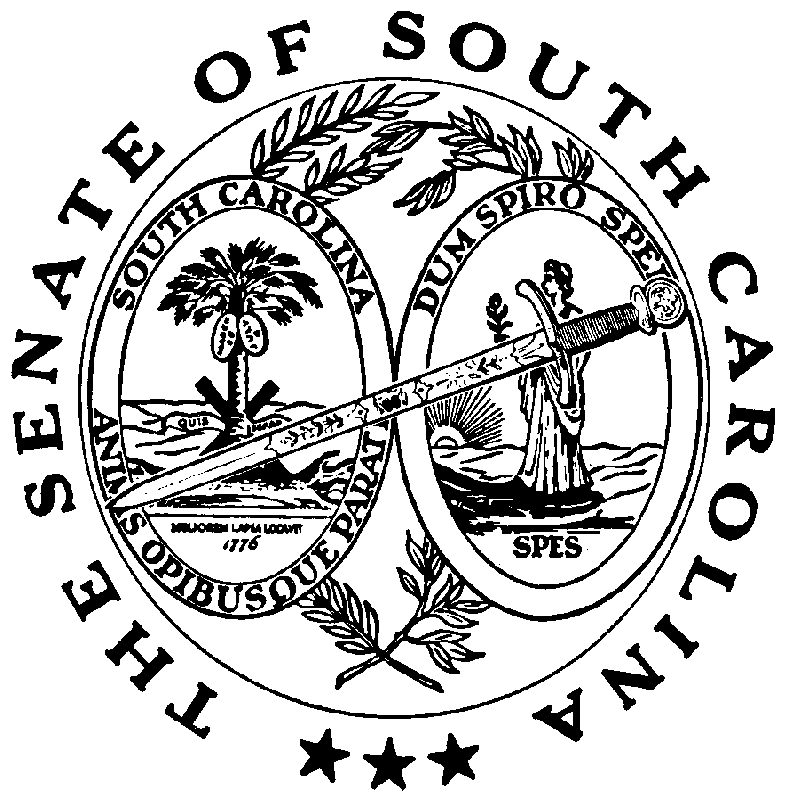 